МАТПОМОЩЬ К 2024/25 УЧЕБНОМУ ГОДУ: КАКИЕ ДОКУМЕНТЫ СОБРАТЬ И КОГДА БУДУТ ПРОИЗВОДИТЬСЯ ВЫПЛАТЫ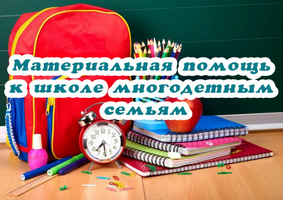 По закону на материальную помощь для подготовки детей к школе могут рассчитывать семьи, в которых воспитывается трое или более детей. На каждого ребенка полагается 30% от бюджета прожиточного минимума по состоянию на 1 августа. К слову, в настоящий момент БПМ равен 418,73 руб. В составе семьи не учитываются приемные дети и дети, находящиеся под опекой.Выплата матпомощи к школе осуществляется по заявительному принципу. Перечисляются денежные средства безналичным путем на расчетные счета граждан через «Беларусбанк». Документы необходимо подавать в учреждение «Глусский районный центр социального обслуживания населения». Выплаты производятся с 1 августа по 15 сентября. Если ребенок идет в 1-й класс, выплата производится после 1 сентября, когда его зачислят в школу и он получит соответствующую справку из учреждения образования. Подобная схема действует и для старшеклассников, которые могут забирать документы для поступления, а затем пожелают продолжить обучение в школе. Не производится выплата данной помощи на детей, обучающихся в учреждениях профессионально-технического, среднего специального и высшего образования и других учреждениях по подготовке кадров, а также ребят, находящихся на полном государственном обеспечении.Прием заявлений для оказания единовременной материальной помощи начнется с 01.07.2024 года. Чтобы ее получить, законным представителям необходимо собрать следующий пакет документов:заявление (оформляется при подаче документов);паспорт, вид на жительство заявителя;справка о месте жительства и составе семьи;оригинал и копия удостоверения многодетной семьи (в случае отсутствия удостоверения многодетной семьи – свидетельства о рождении всех несовершеннолетних детей);номер лицевого счета или номер расчетного счета, открытого в филиале ОАО «АСБ Беларусбанк». Адрес центра: г.п. Глуск, ул.Социалистическая,59Прием документов осуществляется по рабочим дням с 8.00 до 17.00,   обед с 13.00 до 14.00.Телефоны для справок: 78144